Publicado en Madrid el 08/01/2024 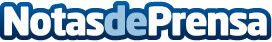 Consejos y derechos del consumidor para la temporada de rebajasLa inflación y la bajada del ahorro en los hogares van a afectar a la temporada de rebajas. Aun así, el sector espera cifras positivas para este periodo del año en el que, según Allianz Partners, es fundamental conocer el marco legal al que se pueden acoger los consumidores a la hora de realizar sus comprasDatos de contacto:Prensa Allianz Partners Allianz Partners 618082983Nota de prensa publicada en: https://www.notasdeprensa.es/consejos-y-derechos-del-consumidor-para-la_1 Categorias: Nacional Derecho Finanzas Seguros Consumo http://www.notasdeprensa.es